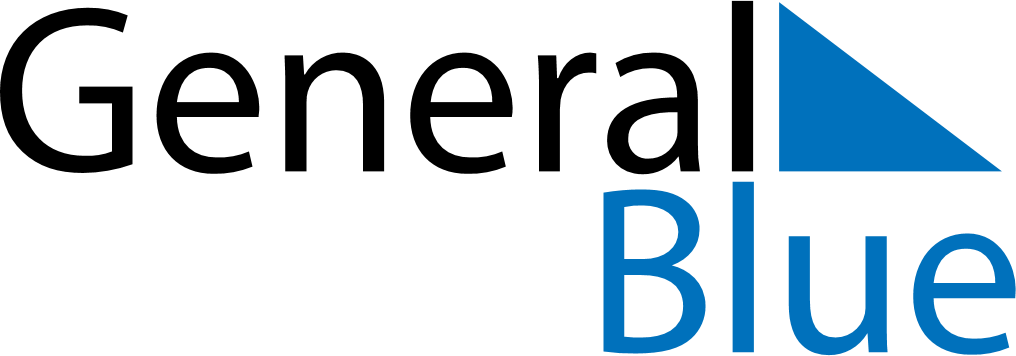 November 2024November 2024November 2024November 2024November 2024November 2024Puerto Williams, Region of Magallanes, ChilePuerto Williams, Region of Magallanes, ChilePuerto Williams, Region of Magallanes, ChilePuerto Williams, Region of Magallanes, ChilePuerto Williams, Region of Magallanes, ChilePuerto Williams, Region of Magallanes, ChileSunday Monday Tuesday Wednesday Thursday Friday Saturday 1 2 Sunrise: 5:40 AM Sunset: 8:47 PM Daylight: 15 hours and 6 minutes. Sunrise: 5:38 AM Sunset: 8:49 PM Daylight: 15 hours and 10 minutes. 3 4 5 6 7 8 9 Sunrise: 5:36 AM Sunset: 8:51 PM Daylight: 15 hours and 14 minutes. Sunrise: 5:34 AM Sunset: 8:53 PM Daylight: 15 hours and 18 minutes. Sunrise: 5:32 AM Sunset: 8:55 PM Daylight: 15 hours and 22 minutes. Sunrise: 5:30 AM Sunset: 8:57 PM Daylight: 15 hours and 27 minutes. Sunrise: 5:28 AM Sunset: 8:59 PM Daylight: 15 hours and 31 minutes. Sunrise: 5:26 AM Sunset: 9:01 PM Daylight: 15 hours and 35 minutes. Sunrise: 5:24 AM Sunset: 9:03 PM Daylight: 15 hours and 39 minutes. 10 11 12 13 14 15 16 Sunrise: 5:22 AM Sunset: 9:05 PM Daylight: 15 hours and 43 minutes. Sunrise: 5:20 AM Sunset: 9:07 PM Daylight: 15 hours and 47 minutes. Sunrise: 5:19 AM Sunset: 9:10 PM Daylight: 15 hours and 51 minutes. Sunrise: 5:17 AM Sunset: 9:12 PM Daylight: 15 hours and 54 minutes. Sunrise: 5:15 AM Sunset: 9:14 PM Daylight: 15 hours and 58 minutes. Sunrise: 5:13 AM Sunset: 9:16 PM Daylight: 16 hours and 2 minutes. Sunrise: 5:12 AM Sunset: 9:18 PM Daylight: 16 hours and 6 minutes. 17 18 19 20 21 22 23 Sunrise: 5:10 AM Sunset: 9:20 PM Daylight: 16 hours and 9 minutes. Sunrise: 5:08 AM Sunset: 9:22 PM Daylight: 16 hours and 13 minutes. Sunrise: 5:07 AM Sunset: 9:24 PM Daylight: 16 hours and 17 minutes. Sunrise: 5:05 AM Sunset: 9:26 PM Daylight: 16 hours and 20 minutes. Sunrise: 5:04 AM Sunset: 9:28 PM Daylight: 16 hours and 23 minutes. Sunrise: 5:02 AM Sunset: 9:30 PM Daylight: 16 hours and 27 minutes. Sunrise: 5:01 AM Sunset: 9:32 PM Daylight: 16 hours and 30 minutes. 24 25 26 27 28 29 30 Sunrise: 5:00 AM Sunset: 9:34 PM Daylight: 16 hours and 33 minutes. Sunrise: 4:58 AM Sunset: 9:35 PM Daylight: 16 hours and 36 minutes. Sunrise: 4:57 AM Sunset: 9:37 PM Daylight: 16 hours and 40 minutes. Sunrise: 4:56 AM Sunset: 9:39 PM Daylight: 16 hours and 42 minutes. Sunrise: 4:55 AM Sunset: 9:41 PM Daylight: 16 hours and 45 minutes. Sunrise: 4:54 AM Sunset: 9:43 PM Daylight: 16 hours and 48 minutes. Sunrise: 4:53 AM Sunset: 9:44 PM Daylight: 16 hours and 51 minutes. 